22 ноября 2019года в средней группе « Солнышко» провели замечательный праздник «День Матери». Присутствовало:  14 детейПровели: воспитатель  Матвеева Татьяна Сергеевна музыкальный руководитель Стараконь Екатерина МихайловнаБыли приглашены родителиДети задолго до праздника стали готовиться к нему. Были приготовлены подарки аппликации « Цветы»  Детям хотелось порадовать своих мам, и они очень старались: пели душевные песни, рассказывали трогательные стихи, , станцевали красивый танец «Мамин вальс».Мамы тоже были активные и смелые: участвовали в забавных конкурсах, танцах, импровизациях.После праздника дети вручили мамам подарки, изготовленные своими руками. Праздник удался. Он способствовал созданию положительных эмоциональных переживаний детей и родителей от совместного празднования мероприятия.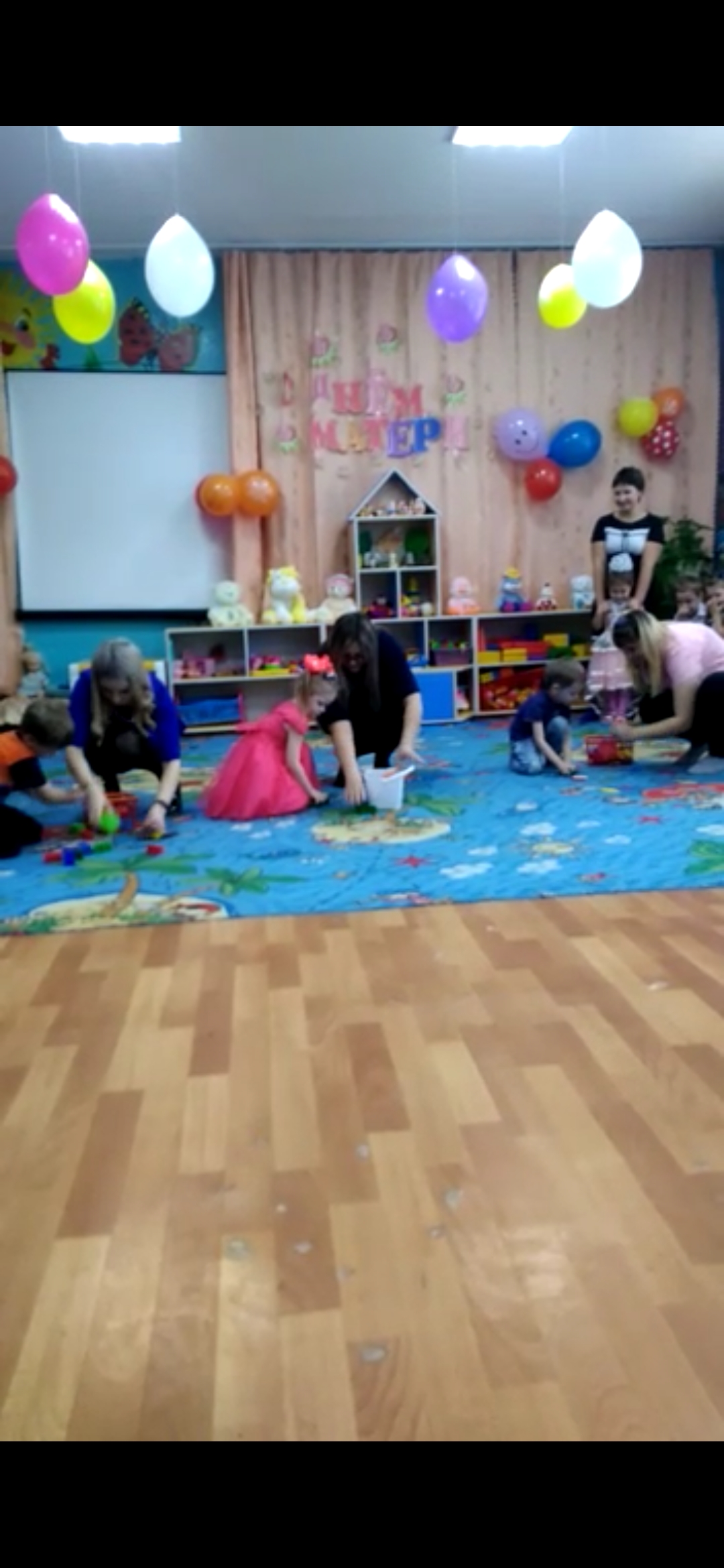 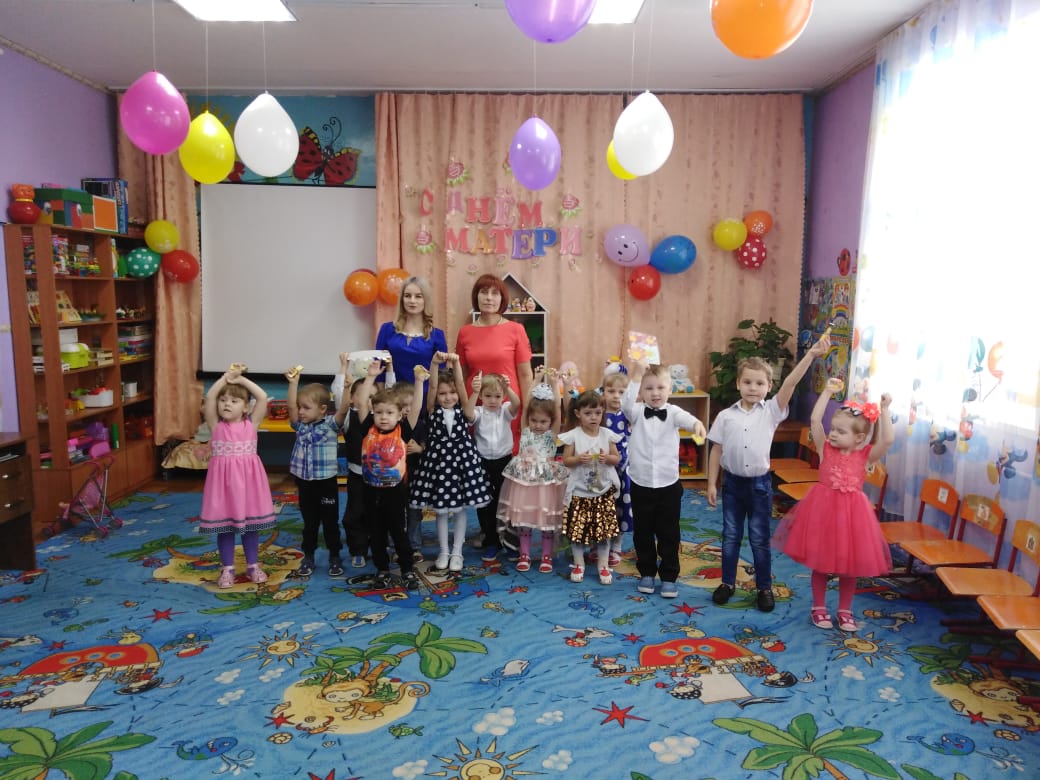 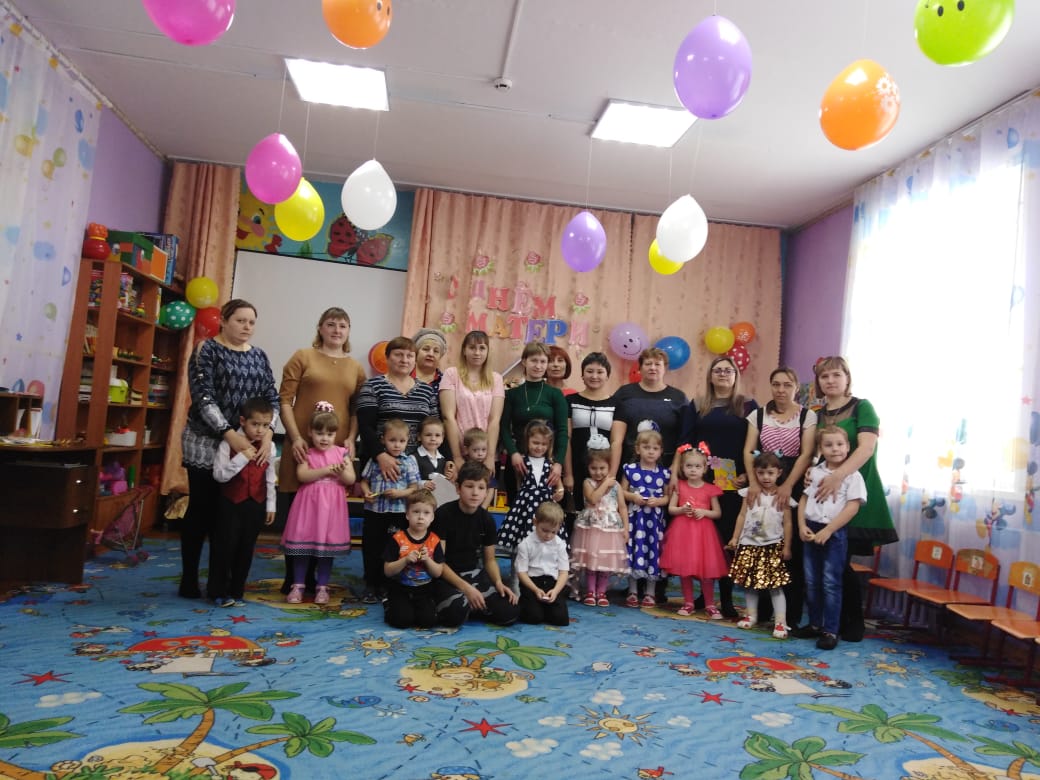 